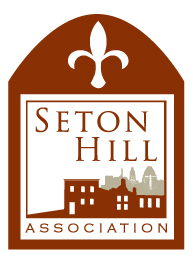 Seton Hill AssociationMembership Form for October 2023 – September 2024$15 Individual membership$25 Joint household membership (2 voting members)$30 Resident business membership$30 Neighboring non-resident business (non-voting member)$0 Individual membership for residents who can demonstrate four (4) hours of Seton Hill volunteer service in the past year, if membership dues present a financial barrier for youAdditional donation to support the work of the Seton Hill Association (thank you!)Member Name(s):Address:City:  										 State:			 Zip:Primary Phone Number: Secondary Phone Number:Primary E-Mail:Secondary E-Mail:Check the payment or volunteer method associated with the membershipMail check to: Seton Hill Association, 600 N Paca St, Baltimore, MD 21201Make a payment by Paypal: https://paypal.me/setonhillPlease briefly describe your past-year volunteer service to Seton Hill totaling four (4) or more hours:Seton Hill Association, Inc. is a 501(c) 3 nonprofit, and your dues are tax-deductible. Our federal tax ID number is 52-1155543.